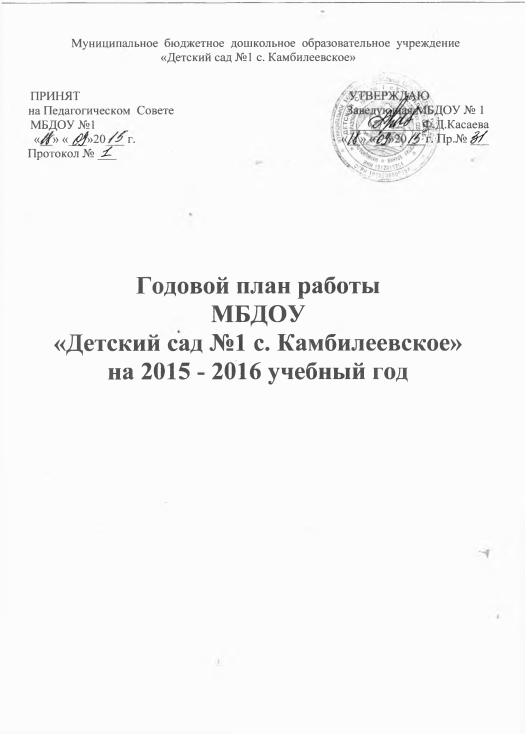 С О Д Е Р Ж А Н И Е1 раздел. Анализ работы за прошедший учебный год.1. Обеспечение здоровья и здорового образа жизни. 2.  Результаты выполнения образовательной программы ДОУ 3. Анализ уровень развития интегративных качеств 4. Анализ результатов  повышения профессионального мастерства педагогов5. Анализ взаимодействия с родителями воспитанников 6. Анализ  итогов  административно-хозяйственной работы2 раздел  годового плана работы .  1.Организационно-педагогическая работа. 2.Повышение квалификации и профессионального мастерства. 3 . Система внутреннего мониторинга. 4. Взаимодействие в работе с семьей, школой и другими организациями. План работы специалистов. Планирование праздников и развлечений.5. Административно-хозяйственная работа.П р и л о ж е н и я                                                      Анализ педагогической работы МБДОУ  «Детский сад № 1с.Камбилеевское» за 2014-2015 уч.г.Муниципальное  бюджетное дошкольное образовательное учреждение «Детский сад № 1с. Камбилеевское»  расположен  по адресу: Пригородный р-он ул.Ю.Кучиева № 52 Здание типовое,двухэтажное   детский сад имеет хорошо озелененный участок. Общее число детей, посещающих  ДОУ составляет на начало  учебного года 164 человека .В настоящее время в учреждении функционирует 6  возрастных групп .Детский сад работает 5 дней в неделю, с 7 до 19.00 часов. Здание находится в нормальном состоянии.                     1.Обеспечение здоровья и здорового образа жизни.        Воспитание ценностного отношения к своему здоровью у дошкольников, повышение качества физкультурно-оздоровительной работы продолжает оставаться одной из важнейших задач коллектива детского сада. На это направлена система закаливающих мероприятий, витаминизация (осенне-весенний период),  специально организованная деятельность детей (физкультурные занятия, утренняя гимнастика и гимнастика после сна, босохождение по массажным коврикам, использование оздоровительных подвижных игр).     Медицинское обеспечение воспитательно-образовательного процесса осуществлялось в соответствии с годовым планом деятельности ДОУ, который включал в себя следующие направления:·  профилактическое;·  санитарно – просветительское через консультации в уголках для родителей Профилактика заболеваемости  во всех группах ДОУ:-Витаминизация третьего блюда	-Чесночно-луковые закуски	-Использование приёмов релаксации: минуты тишины, музыкальные паузы, минутки смеха.-Качественное калорийное и рациональное питание.	-Проведение физкультурных занятий (традиционных, тематических, сюжетных, набор подвижных игр) и упражнений.	-Гимнастика после дневного сна рядом с постелью	-Прогулки с включением подвижных и спортивных игр-эстафет	-Спортивные досуги и развлечения, физ. минутки	-Свободная двигательная активность, соблюдение режима дня дошкольника.	      В учреждении созданы  условия для охраны и укрепления здоровья детей, их психического и физического развития.  Физкультурные досуги  праздники  , муз. развлечения , проводились   с  привлечением   к   участию  в  них  родителей.               Сведения о состоянии здоровья воспитанниковСравнительный анализ заболеваемости за 2013, 2014, 2015 годы         Как видно из таблицы, основная доля заболеваемости воспитанников приходится на ОРВИ. Воспитатели всех возрастных групп тесно работают с медсестрой и родителями над сокращением случаев заболевания, но тем не менее дети болеют довольно часто простудными заболеваниями. В  зимний период 2014-2015 учебного года многие воспитанники  младших и средней  групп  переболели ветряной оспой. В связи с этим в ДОУ проводилась просветительская работа для родителей об особенностях протекания этого заболевания (буклеты, папки-раскладки, индивидуальные беседы).        2.Результаты выполнения образовательной программы МБДОУ №1 Главным направлением  работы детского сада в свете внедрения ФГОС ДО  является ориентированность на возможности ребенка, запросы  родителей, требования государства, которая целенаправленно подводит к гуманизации процесса образования детей и личностной ориентации на воспитательный процесс с опорой на родительскую общественность, активизацию участия в педагогическом процессе, проявляющуюся в реализации функций присмотра и ухода за детьми, их оздоровлении и развитии, социально-педагогической защиты. Весь учебный год педагогический коллектив МБДОУ «Детский сад №1 с. Камбилеевское »,работал согласно утвержденному годовому плану над решением следующих задач :1.Повышение уровня профессиональной компетенции педагогов путём дальнейшеё реализации в практику ФГОС ДО , совершенствовать оздоровительную работу , направленную на формирование мотивации здоровья посредством внедрения новых здоровьесберегающих технологий .2.Развитие театрализованной деятельности в детском саду , как инструмента позновательно-речевого развития дошкольников , в процессе совместной деятельности участников образовательных отношений, включая национальный компонент .Решение этих задач осуществлялось по следующим направлениям:1.Физкультурно-оздоровительная работа.2.Социально-личностное развитие.3.Познавательное4. Речевое развитие. 5. Художественно-эстетическое.     Образовательная работа ведется по  примерной  общеобразовательной программе дошкольного образования под редакцией  Васильевой М.А., Гербовой В.В., Комаровой Т.С.Изд. сфера 2014г. . Используются также методики Пензулаевой, Маханевой  по физкультуре, Новиковой В.П. по математике, программа  «Юный эколог» Николаевой С.Н., Рыжовой Н.А. «Наш - дом – природа»., «Мой край – моя святыня» Система   открытых   мероприятий,   консультаций,  семинаров-практикумов были направлены на развитие интеллектуальных способностей детей, развитие познавательно-речевой и эмоциональной сфер детей, а также развитие творческого потенциала педагогических работников. Результаты  диагностики  выполнения  образовательной  программы  в 2014-2015учебном году показали, что в результате планомерной реализации воспитательно-образовательного процесса воспитанники  МБДОУ «Детский сад №1с.Камбилеевское » повысили уровень усвоения программных требований.Результаты выполнения образовательной программыВывод. Мониторинг образовательного процесса осуществлялся педагогами ДОУ через отслеживание результатов освоения образовательной программы . Педагоги анализировали продукты детской деятельности, наблюдали за активностью ребенка в отдельные периоды пребывания в дошкольном учреждении. В результате проведенной работы можно сделать следующие выводы: уровень овладения необходимыми навыками и умениями по образовательным областям составляет  -83%, что соответствует высокому уровню развития . Выполнение годовых задач требует постоянного повышения компетентности и профессиональных качеств педагогов, способствует успешной работе коллектива в целом, что подтверждается и положительной динамикой показателей развития способностей детей, и нашло отражение в проведенном специалистами мониторинге готовности детей выпускных групп к школе.Динамика формирования интегративных качеств воспитанников за 2014-2015уч.год                    Организационно - методическая деятельность.
Методические мероприятия в течение года, проводились в соответствии с планом:     3. Анализ системы взаимодействия с родителями воспитанников.       На протяжении всего учебного года коллектив д./сада активно сотрудничал с родителями воспитанников: проводились  ежеквартально родительские собрания, праздники, развлечения, совместные выставки творческих работ, беседы и т.д.      Адаптационная  работа в младшей группе проводилась с опорой на родителей младших дошкольников:  все дети успешно привыкли к режиму детсада.         Педагогическое просвещение родителей осуществлялось через  родительские собрания, совместные мероприятия (спортивные праздники ко Дню защитника Отечества, чаепития к 8 Марта и т.д.), консультации, тематические выставка.   Однако остается проблемой привлечение большинства родителей к участию в образовательном процессе, поэтому в связи с этим нужно построить работу с родителями так, чтобы они были заинтересованы в успехах своих детей и стремились всячески помочь ДОУ в создании необходимых для этого условий.        Запланированные культурно – досуговые мероприятия с детьми проведены.         Обеспечение психологической безопасности здоровья детей происходило в результате утверждения демократического стиля общения взрослых с детьми, через создание благоприятной обстановки во время адаптации ребёнка к условиям детского сада.  Педагоги умеют понять состояние ребёнка, организовать общение детей, управлять общим психическим состоянием, выстраивать эффективное сотрудничество с коллегами, родителями.4. ПЕД. КАДРЫ, АНАЛИЗ ОБРАЗОВАТЕЛЬНОГО УРОВНЯ, ПОВЫШЕНИЕ ДЕЛОВОЙ КВАЛИФИКАЦИИ,АТТЕСТАЦИЯ . СТАЖ ПЕДАГОГИЧЕСКОЙ РАБОТЫ                                                   ОБРАЗОВАТЕЛЬНЫЙ УРОВЕНЬ Содержание работы с социумом  осуществлялось через  развитие социальной компетентности детей, воспитание свободной и позитивно настроенной личности. С целью реализации задач годового плана был установлен контакт с социальными партнёрами МОУ СОШ № 1 , Дом детского творчества  . Данное содержание реализовывалось в следующих формах: участие в конкурсах , спортивных эстафетах,   выставках, праздниках, тематических мероприятиях.   Воспитанники детского сада принимали участие в конкурсе посвящённом «Дню 70- летия Победы»,  где воспитанники заняли призавые места ,благотворительном концерте, посвящённом  Дню защиты детей.6. Анализ итогов административно-хозяйственной деятельности.Согласно плану развития материально-технической базы были произведены работы :- косметический ремонт групповых и подсобных помещений, общего коридора.-приобретено технологическое оборудование на пищеблок: вытяжка, разделочные доски, смесители. - приобретена новая игровая  мебель  в соответствии с ростовыми показателями по СаНПиН.- приобретены игрушки и пособия для развития игровой и учебной деятельности;-  отремонтированы детские игровые участки.В течение учебного года педагогический коллектив продолжал планомерную и системную работу по воспитанию и обучению дошкольников, повышению профессионального мастерства и квалификации педагогов, педагогическому просвещению родителей и сотрудничеству с ними в воспитании детей, распространению передового педагогического опыта. Скоординированная работа всех участников педагогического процесса позволила добиться положительных результатов. Но вместе с положительными моментами есть и отрицательные:не в полной мере используются возможности объединенных педагогических усилий воспитателей и родителей;- недостаточно используется индивидуализация процесса обучения;В следующем учебном году следует больше внимания уделить:обеспечению сохранности и укрепления здоровья детей, их полноценного физического развития;созданию благоприятных и комфортных условий пребывания детей в детском саду;более  целеустремленной  и творческой работе по созданию развивающей среды, центров и зон деятельности;более действенному осуществлению педагогического просвещения родительской общественности и активному привлечению к нуждам и проблемам детского сада.конкретизации использования новых педтехнологий в соответствии с желаниями, склонностями воспитателей;изучению готовности детей к обучению в школе в соответствии с требованиями ФГОС ДО ;активизации семинарских занятий, сделать их более практическими;                Цели и задачи работы коллектива МБДОУ №1 в 2015-2016 году:Цель: Формировать целостное педагогическое пространство и гармоничные условия  для всестороннего развития, воспитания  и оздоровления  детей с учётом национального компонента  в условиях  внедрения в работу ФГОС ДО , позволяющее им в дальнейшем успешно социализироваться.Задачи на 2015-16 гг. 1. Развитие  творческого  воображения  посредством  сюжетно-ролевой игры , как основы социального –личностного  развития ребенка --- одного из приоритетов ФГОС ДО . 2 .Проектный метод- как вид интеграции  образовательных  направлений  развития ребёнка  в  процессе  совместной  образовательной  организованной   деятельности  .                                                    СЕНТЯБРЬ 2015г..                                                                  ОКТЯБРЬНОЯБРЬДЕКАБРЬЯНВАРЬ 2016г.ФЕВРАЛЬМАРТАПРЕЛЬМАЙ                                                          План  работы с родителями.Задача: создать единое образовательное пространство детский сад – семья.Основная цель работы с родителями.Создание в детском саду необходимых условий для развития ответственных и взаимозависимых отношений с семьями воспитанников, обеспечивающих целостное развитие личности дошкольника, повышение компетентности родителей в области развития и воспитания.Дошкольное учреждение постоянно изучает образовательные запросы родителей, проектирует условия для их удовлетворения, стремится к сотрудничеству с семьями. От степени участия родителей зависит качество работы учреждения. Наше учреждение активно взаимодействует с детской библиотекой, центральной Районной  библиотекой, ,ГИБДД, Домом детского творчества   МОУСОШ №1. Обеспечение преемственности между учреждениями способствует созданию условий для развития индивидуальных черт характера ребенка, формирования ощущения ценности и важности в группе людей (сверстников), развития чувств собственного достоинства и самоуважения личности ребенка. Дошкольное учреждение использует разнообразные формы работы с родителями и семьями: - совместные обсуждения педагогами и родителями интересов, умений, потребностей каждого ребенка, а также их достижений (по данному направлению разработаны анкеты, тесты); - различные способы информирования родителей об учебном процессе (информационные уголки, папки -передвижки, круглые столы, открытые занятия для родителей, родительские собрания, день открытых дверей, консультации);                                                                                                   - организация всевозможных совместных мероприятий родителей, детей и педагогов на базе детского сада – это различные творческие конкурсы , участие родителей во всех праздниках.Устанавливая партнерское сотрудничество педагогов с родителями, мы стремимся кобеспечению индивидуального подхода к каждому ребенку. Результаты анкетирования родителей показали: 94% родителей удовлетворены жизнедеятельностью воспитанников в  группе, высоко  оценивают эффективность организации образовательной деятельности в ДОУ. Однако необходимо расширить взаимодействие с социумом по разным направлениям деятельности, обратить внимание на формы работы с родителями, которые направлены на обратную взаимосвязь в рамках реализации ООП ДОУ. Более содержательно оформлять информационные уголки для родителей с целью погружения их в специфику общеобразовательной программы ДОУ                                  План работы по преемственности со школойЦель: Создание условий для успешной подготовки к обучению выпускников ДОУ в школе.Группа здоровья2011-2012 (158детей)2011-2012 (158детей)2012-2013 (155детей)2012-2013 (155детей)2013-2014г. (161 ребёнок)2013-2014г. (161 ребёнок)2014-2015г.(164 ребёнка )2014-2015г.(164 ребёнка )Группа здоровьяКол-во%Кол-во%Кол-во%Кол-во%I группа12988%12782%13887%14186II группа2912%3418%2011%2013III группа----3221IV-V группа-------заболеваемость2012-13г.2013-14г.2014-2015г.ОРВИ, грипп928591Бронхит1095Пневмония000Ангина393534Скарлатина000Ветряная оспа646769№Направление работы, образовательная областьВысокий уровеньСредний уровеньНизкий уровень1Физическое развитие68%27%9%1.1Здоровье81%15%4%1.2Физическая культура60%31%9%2Социально-личностное развитие62%30%8%2.1Социализация65%30%5%2.2Труд67%26%7%2.3Безопасность54%38%8%3Познавательно-речевое развитие62%31%7%3.1Познание67%25%8%3.2Коммуникация66%29%5%3.3Чтение художественной литературы60%31%9%4Художественно-эстетическое развитие62%31%7%4.1Художественное творчество62%29%9%4.2Музыка61%34%6%Итого61%24%15%№Интегративное качествоНачало годаКонец года1Физически развитый, овладевший основными культурно-гигиеническими навыками61%89%2Любознательный, активный59%88%3Эмоционально-отзывчивый68%91%4Овладевший средствами общения и способами взаимодействия со взрослыми и сверстниками58%87%5Способный управлять своим поведением и планировать свои действия на основе первичных ценностных представлений, соблюдающий элементарные общепринятые нормы и правила поведения51%89%6Способный решать интеллектуальные и личностные задачи (проблемы0, адекватные возрасту49%85%7Имеющий первичные представления о себе. Семье, обществе, государстве, мире и природе45%88%8Овладевший универсальными предпосылками учебной деятельности50%86%9Овладевший необходимыми умениями и навыками62%91%Мероприятия Кол-во проведенных
мероприятий Педсоветы, в ходе которых рассматривались различные аспекты деятельности ДОУ, обсуждались основные вопросы воспитания и обучения дошкольников, анализировались недостатки, принимались решения для их устранения, организовывался обмен опытом работы4Семинары, основное внимание на которых уделялось  повышению теоретических знаний педагогов, и практических умений2Консультации, темы которых были связанны с познавательными интересами воспитателей, помогали педагогам расширить и углубить свои знания. Содержание консультаций зависело, прежде всего, от годовых задач и запросов педагогов.12Открытые просмотры позволяли увидеть работу педагогов, использовать их познавательный опыт, осознать свои недочёты. Педагоги учились анализировать особенности учебно-воспитательного процесса в целом, а также занятий или досуговой деятельности в группе12Смотры-конкурсы способствовали проверке профессиональных знаний, умений, навыков, педагогической эрудиции, возможности оценивать результаты путём сравнения своих способностей с другими.10- районные методические объединения с целью профессионального общения и обогащения опыта друг друга.
4 проекта всего педагоговстажстажстажстажстажвсего педагогов0-5 лет5-10 лет10-15 лет15-20 летболее 20 лет152 (13%)1  (6,6%)1 (6,6%)1(6,6%)11 (67%)Всего  педагоговс высшим образованием Заочно обучаются в СОГПИсо средним профессиональным образованием154 (26,6%   )2(13% )9(60%)     5.Анализ работы по организации преемственности детского сада и школы.      Одним из важных определяющих успешность выпускников является преемственность между дошкольным учреждением и начальной школой. Преемственность в работе детского сада   позволила определить общие подходы к осуществлению воспитательно-образовательного процесса в учреждении. В течение года был реализован план совместных мероприятий: проводились  общие праздники и развлечения для детей дошкольников и учащихся первых классов. Задачи воспитания и образования дошкольников педагогическим коллективом решались в учебном году с учетом запросов ближайшего  образовательного  учреждения , в котором  выпускники продолжают свое образование: 
           - формирование разносторонних знаний, умений, навыков;                                                                                       -  формирование базиса личностной культуры; 
           - формирование у ребенка готовности к обучению в школе.В рамках реализации программы по преемственности со школой в течение учебного года проводятся экскурсии в школу, где дети знакомятся с помещением школы, спортивным залом, классами, библиотекой . музеем школы .                                                                 Дети ст.группы показали музыкальный спектакль , « Лиса и заяц » на осет.языке , для начальных классов МОУСОШ№1 .В течение учебного года проводятся тематические выставки:  подготовка детей к школе;  что должен знать ребенок - будущий первоклассник; 
Успешно проходят взаимопосещения, согласно  плану совместной работы детского сада и школы  :Посещение уроков в 1 классе воспитателями старших групп  ,посещение занятий в ст.группе учителями начальных классов.      Вывод:  Внедрить в программу преемственности детского сада и школы новые формы работы с детьми и родителями№№Содержание работыСрокиОтвет-ственныеI. Работа с кадрамиI. Работа с кадрамиI. Работа с кадрамиI. Работа с кадрамиI. Работа с кадрами1.1Текущие инструктажи по ОТ, ТБ  и охране жизни и здоровья детей.Текущие инструктажи по ОТ, ТБ  и охране жизни и здоровья детей.1 нед.заведующий1.2Консультации с обслуживающим персоналом:«Проведение работы по профилактике гриппа и ОРВИ »Консультации с обслуживающим персоналом:«Проведение работы по профилактике гриппа и ОРВИ »2 нед.ст. медсестра1.3Профсоюзное собрание «Утверждение плана работы профсоюза»Проведение  «Дня дошкольного работника»Профсоюзное собрание «Утверждение плана работы профсоюза»Проведение  «Дня дошкольного работника»1 нед.4 недпредсед. П/К1.4Составление графика аттестации педагогических кадров, плана работы по аттестацииСоставление графика аттестации педагогических кадров, плана работы по аттестации2 нед.заведующийст.воспитательII. Организационно-педагогические мероприятияII. Организационно-педагогические мероприятияII. Организационно-педагогические мероприятияII. Организационно-педагогические мероприятияII. Организационно-педагогические мероприятия2.12.1Педсовет :«Новый учебный год на пороге ДОУ»Утверждение годового плана работы , сеток ООД ,тем самообразования и проектов .18 .09..Педагоги 2.22.2Консультации для педагогов:«Взаимопонимание с родителями»09.09.психолог2.32.3Заключение договоров о совместной работе с библиотекой, СОШ №  1, театром «Саби»1-4 нед.заведующий2.42.4 Консультация для педагогов . «ФГОС -Интеграция образовательных областей.»16.09.ст.восп-ль2.52.5 Консультация ««Детский рисунок-ключ к внутреннему миру ребёнка»22.0915Вос-ль КокоеваФ.А.2.62.6 Мониторинг 1-2 нед.Все  гр.III. Работа ДОУ с родителямиIII. Работа ДОУ с родителямиIII. Работа ДОУ с родителямиIII. Работа ДОУ с родителямиIII. Работа ДОУ с родителями3.13.1Заключение договоров с родителями1-2нед.заведующий3.23.2Составление плана работы с родителями  1 нед.воспитатели3.33.3Проведение родительских собраний2 -3недзаведующийст.воспитательвоспитатели3.43.4Заседание  Родительского комитета ДОУ «Планирование работы на 2015 –2016 уч. г.» Выбор членов  комитета .2 нед.Педагоги, родители3.53.5Фотовыставка «Лето с мамой и папой» 30.09.воспит-ли 3.63.6Организация работы сайта ДОУ4 нед.Ст.вос-ль IV. Воспитательная и оздоровительная работа с детьмиIV. Воспитательная и оздоровительная работа с детьмиIV. Воспитательная и оздоровительная работа с детьмиIV. Воспитательная и оздоровительная работа с детьмиIV. Воспитательная и оздоровительная работа с детьми4.14.1Праздник «День знаний».1 .09.муз. рук-ль4.24.2Физдосуги 3-нед.воспитатели4.34.3Муз.досуг «День  дошкольного работника»27.09.муз. рук-ль4.44.4Смотр-конкурс «Готовность к новому учебному году»1-нед.Зав.,ст.вос-ль , М/сестра 4.54.5 Консультация «Адаптация детей к условиям детского сада»14.09.психолог4.64.6Экскурсия в школу.1 нед.ст.восп-ль;завуч.шк.V. Система контроля над реализацией годового плана и образовательной работы в ДОУ.V. Система контроля над реализацией годового плана и образовательной работы в ДОУ.V. Система контроля над реализацией годового плана и образовательной работы в ДОУ.V. Система контроля над реализацией годового плана и образовательной работы в ДОУ.V. Система контроля над реализацией годового плана и образовательной работы в ДОУ.5.15.1Оперативный контроль:  «Готовность к новому уч.году»Проверка качества оформления документации.Выполнение режима дня во всех возрастных группах.воспитателей к занятиям.17.09.ст.воспитатель5.25.2Диагностика развития детей на начало учебного года по всем возрастным группам.1-нед.воспитателиVI. Административно-хозяйственная работа и оснащение педагогического процесса.VI. Административно-хозяйственная работа и оснащение педагогического процесса.VI. Административно-хозяйственная работа и оснащение педагогического процесса.VI. Административно-хозяйственная работа и оснащение педагогического процесса.VI. Административно-хозяйственная работа и оснащение педагогического процесса.6.16.1Благоустройство территории ДОУ.постояннозавхоз6.26.2Антропометрия воспитанников.1 нед.ст. м/с6.36.3Анализ маркировки и подбор мебели по СанПиН1 нед.ст. м/с6.46.4Обследование здания и прилегающей территории к новому учебному году1 нед.комиссия по ОТ6.56.5Рейд по проверке санитарного состояния групп.1-4 нед.комиссия по ОТ, ст. м/с№Содержание работыСрокиОтвет-ственныеI. Работа с кадрамиI. Работа с кадрамиI. Работа с кадрамиI. Работа с кадрами1.1ТБ  на кухне, работа с электроприборами.1 нед.завхоззаведующий1.2Производственное собрание ТК «Правила внутреннего трудового распорядка»1 нед.ст.воспитатель1.3Заседание профсоюзного комитета1 нед.председ.П/К1.4Выбор тем, составление планов по самообразованию2-3нед.ст.воспитатель1.5Качественный анализ состава педагогических кадров.3 нед.заведующийII. Организационно-педагогические мероприятияII. Организационно-педагогические мероприятияII. Организационно-педагогические мероприятияII. Организационно-педагогические мероприятия2.1Составление планов работы воспитателей по самообразованию  октябрьст.воспитатель2.2  Консультации для педагогов: «Сюжетно - ролевая игра в развитии речи»Памятка для педагогов:«Тематика сюжетно-ролевых игр по возрастам»9.10.15г.Джабиева С.М.Ст.вос-ль.2.3Семинар –практикум «Сюжетно-ролевые игры »7.10.Ст.вос-ль 2.4Пед.час .13.10..III. Работа ДОУ с родителямиIII. Работа ДОУ с родителямиIII. Работа ДОУ с родителямиIII. Работа ДОУ с родителями3.1Анализ семей по социальным группам1-2 нед.Вос-ли гр.3.2Составление плана работы попечительского совета.2-3 нед.Зав.ДОУпредсед. ПС3.3Общеесадовское  родительское  собрание   «Основные направления воспитательно – образовательной  и оздоровительной работы с детьми на новый учебный год».1.10.Зав.ДОУ воспитатели3.4Консультации для родителей: «Безопасность ребёнка»3 нед.воспитатели 3.5Анкетирование родителей «Социально-нравственное воспитание в семье»4 нед.Вос-ли IV. Воспитательная и оздоровительная работа с детьмиIV. Воспитательная и оздоровительная работа с детьмиIV. Воспитательная и оздоровительная работа с детьмиIV. Воспитательная и оздоровительная работа с детьми4.1 «День пожилого человека»- муз.досуг1.10.муз. рук-львоспитатели4.2Тематический вечер «К.Л.Хетагуров»15.10.воспитателист.воспитатель4.3Конкурс чтецов  «Родной  край»на осет. языке .19.10Ст.гр «А» и «Б»4.4 Конкурс поделок из природного материала «Что нам осень подарила»30.10.Ст. и ср. группы V. Система контроля над реализацией годового плана и образовательной работы в ДОУ.V. Система контроля над реализацией годового плана и образовательной работы в ДОУ.V. Система контроля над реализацией годового плана и образовательной работы в ДОУ.V. Система контроля над реализацией годового плана и образовательной работы в ДОУ.5.1Предупредительный контроль: «Ведение  групповой документации»Предупредительный контроль: «Организация игровой деятельности».1.10.5.10.ст.воспитатель5.2Оперативный контроль: «Организация питания в группах»16.10ст.воспитатель5.3 МПК занятий физической культурой.3-неделя ст.воспитатель, ст. м/сVI. Административно-хозяйственная работа и оснащение педагогического процесса.VI. Административно-хозяйственная работа и оснащение педагогического процесса.VI. Административно-хозяйственная работа и оснащение педагогического процесса.VI. Административно-хозяйственная работа и оснащение педагогического процесса.6.1Организация работы по осенней уборке территории.2 нед.заведующийзавхоз6.2Рейд по проверке санитарного состояния групп.1-4 нед.комиссия по ОТ, ст. м/с№Содержание работыСрокиОтвет-ственныеI. Работа с кадрамиI. Работа с кадрамиI. Работа с кадрамиI. Работа с кадрами1.1Подготовка документации к проведению аттестации педагогов1 нед.заведующий1.2Индивидуальные беседы с воспитателями, подавшими заявления на аттестацию1 нед.ст.воспитатель1.3Совещание «Действия персонала в ЧС, при угрозе террористических актов».2 нед.Зав.ДОУ1.4Аттестация педагогов на соответствие занимаемой должности2 нед.ст.воспитатель1.5Заседание профсоюзного комитета4 нед.председ. П/К1.6Планерки со специалистами4 нед.Зав.ДОУII. Организационно-педагогические мероприятияII. Организационно-педагогические мероприятияII. Организационно-педагогические мероприятияII. Организационно-педагогические мероприятия2.1Пед.Совет №2: « Система работы по организации и проведению с детьми сюжетно-ролевых игр» ; итоги тематического контроля .29.11Педагоги 2.2Консультация : “Играйте вместе с детьми» (взаимоотношения взрослого и ребенка в игре).1 нед.Хлоева И.Г.2.3Выставка детских рисунков «Осенняя  пора , очей очарованье ..!».3 нед.воспитателиIII. Работа ДОУ с родителямиIII. Работа ДОУ с родителямиIII. Работа ДОУ с родителямиIII. Работа ДОУ с родителями3.1Анализ работы попечительского совета за 2 полугодие 2015 г2-3 нед.заведующийпредсед. ПС3.2Консультация для родителей: «Как лечить простуду и грипп в сезон заболеваний»4 нед.м/сестра 3.3Оформление в группах уголков психологической консультации .4 нед.психолог IV. Воспитательная и оздоровительная работа с детьмиIV. Воспитательная и оздоровительная работа с детьмиIV. Воспитательная и оздоровительная работа с детьмиIV. Воспитательная и оздоровительная работа с детьми4.1Просмотр спектакля театра «Саби »1нед.воспитатели4.2Спортивный праздник «День Здоровья»2 нед.Ст.гр.«А» «Б»4.3«Осень , осень в гости просим !»3 нед.Мл.; Ср.; Старшие группы 4.4.Открытый просмотр .НОД (Защита проектов )1.«Витаминка»2.«Заинька –зайка» 3. «Осень золотая !»3 нед. Вос-ли: Гуевская С.Д.; Тедеева Н.А.Мл.гр «Б» и «А»Кцоева Т.С. ст.Б4.5Муз.досуг«День Матери»29.11.ст. гр. «Б»V. Система контроля над реализацией годового плана и образовательной работы в ДОУ.V. Система контроля над реализацией годового плана и образовательной работы в ДОУ.V. Система контроля над реализацией годового плана и образовательной работы в ДОУ.V. Система контроля над реализацией годового плана и образовательной работы в ДОУ.5.1Предупредительный контроль: «Организация игровой деятельности».Предупредительный контроль: «Содержание прогулки»5.11.9.11.ст.воспитатель5.2Оперативный контроль: «Организация наблюдений в природе»ноябрь.ст. воспитатель5.3Тематический контроль: «Система работы по организации и проведению с детьми сюжетно-ролевых игр»3 нед.ст.воспитатель5.4МПК занятий физической культурой.4недст.воспитатель, ст. м/сVI. Административно-хозяйственная работа и оснащение педагогического процесса.VI. Административно-хозяйственная работа и оснащение педагогического процесса.VI. Административно-хозяйственная работа и оснащение педагогического процесса.VI. Административно-хозяйственная работа и оснащение педагогического процесса.6.1Работа с документацией.2-3 нед.заведующий6.2Разработка плана профилактических мероприятий по ОРЗ и гриппу.1 нед.ст. м/с6.3Проверка освещения ДОУ, работа по дополнительному освещению ДОУ.1 нед.завхоз6.4Рейд по проверке санитарного состояния групп.1-4 нед.комиссия по ОТ, ст. м/с6.5Анализ заболеваемости детей за 2 полугодие 2015г4 нед.ст. м/с№Содержание работыСрокиОтвет-ственныеI. Работа с кадрамиI. Работа с кадрамиI. Работа с кадрамиI. Работа с кадрами1.1Техника безопасности при проведении новогодних ёлок.1 нед.завхоззаведующий1.2АГС: «Результаты диагностики за первое полугодие».3 нед.воспитателист. воспитатель1.3О новогодних праздниках и дежурствах  сотрудников2 нед.профком1.4Подписка на методическую литературу на I полугодие 2016 г.2 нед.ст.воспита-тель1.5Инструктаж по пожарной безопасности для всех работников.1 нед.заведующий1.6Подведение итогов аттестации педагогов1 недст.воспита-тельII. Организационно-педагогические мероприятияII. Организационно-педагогические мероприятияII. Организационно-педагогические мероприятияII. Организационно-педагогические мероприятия2.1Мастер –класс « Организация  и проведение сюжетно-ролевых игр»2 нед.2.2Консультация для педагогов:« О проведении прогулок в зимний период»Дзукаева М.Н.2.3 Обсуждение и утверждение сценариев новогодних праздников и организация  их проведенияПед. коллектив2.4.III. Работа ДОУ с родителямиIII. Работа ДОУ с родителямиIII. Работа ДОУ с родителямиIII. Работа ДОУ с родителями3.1Организация и приобретение новогодних подарков. 1-2нед.род.комит.3.2Участие родителей в оформлении групп к Новому году.2-3 нед.воспитатели3.3Консультации для родителей: «Развитие у ребенка уверенности через игру»3 нед.ст. воспит-ль3.4Итоги  работы  родительского комитета за 2 полугодие 2015г.4 нед.заведующийпредсед. РК3.5Заседание  родительского комитета 4 нед.председ.РКIV. Воспитательная и оздоровительная работа с детьмиIV. Воспитательная и оздоровительная работа с детьмиIV. Воспитательная и оздоровительная работа с детьмиIV. Воспитательная и оздоровительная работа с детьми4.1Конкурс поделок «Украшения для  ёлки ».1 нед.Вос-ли 4.2Выставка рисунков «Волшебница Зима» (старший дошкольный возраст)2 нед.Воспи-ли4.3«Заводные игрушки» муз.-театральная  инсценировка2нед.Ср.гр.4.4 Открытый просмотр НОД . Тема : «По дороге к сказке»3 нед.Вос-ль мл.гр. «А»Хлоева И.Г.4.5«Новый год , новый год , в гости , в гости к нам идёт» новогодние утренники 4-нед.Муз.рук.,Все группы V. Система контроля над реализацией годового плана и образовательной работы в ДОУ.V. Система контроля над реализацией годового плана и образовательной работы в ДОУ.V. Система контроля над реализацией годового плана и образовательной работы в ДОУ.V. Система контроля над реализацией годового плана и образовательной работы в ДОУ.5.1Предупредительный контроль:Планирование утреннего отрезка времени.3.12.ст. воспитатель5.2Оперативный контроль: «Организация двигательного режима  в ДОУ в течении дня»2-нед.ст. восп-ль5.3МПК занятий физической культурой 3-нед. нед.зам.завед.ст. м/сVI. Административно-хозяйственная работа и оснащение педагогического процесса.VI. Административно-хозяйственная работа и оснащение педагогического процесса.VI. Административно-хозяйственная работа и оснащение педагогического процесса.VI. Административно-хозяйственная работа и оснащение педагогического процесса.6.1Работа по оформлению ДОУ к Новому году.2-3 нед.Зав.ДОУ6.2Оформление групп к Новому году.3 нед.воспитатели6.3Контроль состояния охраны труда на рабочих местах.2 нед.комиссия по ОТ6.4Рейд по проверке санитарного состояния групп.1-4 нед.комиссия по ОТ, ст. м/с№Содержание работыСрокиОтвет-ственныеI. Работа с кадрамиI. Работа с кадрамиI. Работа с кадрамиI. Работа с кадрами1.1Инструктаж «Об охране жизни и здоровья в зимний период»2 нед.заведующий1.2Мониторинг работы педагогов по планам самообразования.  3 нед.ст.воспита-тель1.3Заседание профсоюзного комитета.4 нед.председ.П/К1.4Составление графика прохождения курсов повышения квалификации педагогов на 2016 уч. год.2 нед.заведующийII. Организационно-педагогические мероприятияII. Организационно-педагогические мероприятияII. Организационно-педагогические мероприятияII. Организационно-педагогические мероприятия2.1Консультация « Муз.занятия в ДОУ – внедряем ФГОС»14.0116Тедеева Ж.Т.2.2Консультация для педагогов:« Позновательное развитие -  метод проектов в работе»26.0116Алборова Д.И.2.3Пед.час «Работаем с проектами»18.01.Ст.вос-ль 2.4Семинар-практикум  « Метод пректов в деятельности ДОУ»19.01.III. Работа ДОУ с родителямиIII. Работа ДОУ с родителямиIII. Работа ДОУ с родителямиIII. Работа ДОУ с родителями3Консультации для родителей: «О детском травматизме. Опасности на дорогах. ПДД»3 нед.Воспи-ли3.1Фотовыставка «Новогодние и Рождественские праздники»28.0116ст.воспита-тель3.2Заседание родительского комитета 4 нед.ПредседРК.IV. Воспитательная и оздоровительная работа с детьмиIV. Воспитательная и оздоровительная работа с детьмиIV. Воспитательная и оздоровительная работа с детьмиIV. Воспитательная и оздоровительная работа с детьми4.1«Хадзаронта , хадзаронта»муз.развлечение на осет. яз.13.01.муз.рук-льст.гр.«А»4.2Спортивные развлечения 2 нед.ст.воспита-тель4.3Театрализованные постановки «Эти волшебные сказки !»4 нед.Мл.  «Б»Ср.ст. «А»и «Б»гр.V. Система контроля над реализацией годового плана и образовательной работы в ДОУ.V. Система контроля над реализацией годового плана и образовательной работы в ДОУ.V. Система контроля над реализацией годового плана и образовательной работы в ДОУ.V. Система контроля над реализацией годового плана и образовательной работы в ДОУ.5.1Предупредительный контроль: «Работа над культурно-гигиеническими навыками детей»15.01.ст.воспита-тель5.2Оперативный контроль: « Подготовка  воспитателя к проведению  ООД»20.01.ст.воспита-тель5.3Производственное совещание по итогам рейдовых проверок в декабре4 нед.ст.вос-ль ,зав.ДОУ5.4МПК физкультурно-оздоровительной работы 4 нед.ст.вос-льст. м/сVI. Административно-хозяйственная работа и оснащение педагогического процесса.VI. Административно-хозяйственная работа и оснащение педагогического процесса.VI. Административно-хозяйственная работа и оснащение педагогического процесса.VI. Административно-хозяйственная работа и оснащение педагогического процесса.6.1Ревизия продуктового склада. Контроль за закладкой продуктов.3 нед.Завхоз, зав.ДОУ6.2Оперативное совещание по противопожарной безопасности4 нед.Зав.ДОУ6.3Согласование плана работы  родительского комитета на 2016 г.2 нед.председ.РК зав.ДОУ6.4Рейд по проверке санитарного состояния групп.1-4нед.комиссия по ОТ, ст. м/с№Содержание работыСрокиОтвет-ственныеI. Работа с кадрамиI. Работа с кадрамиI. Работа с кадрамиI. Работа с кадрами1.1Совещание: «Об охране жизни издоровья детей - лёд, сосульки»1 нед.заведующий1.2Рейд по ОТ и ТБ детей и сотрудников2 нед.комиссия по ОТ1.3Оформление помещений ДОУ к праздникам «День защитников Отечества», «Международный женский день»3 нед.Коллектив1.4Консультация для обслуживающего персонала: «Повторяем требования СанПиН к санитарному содержанию помещений». 4 нед.ст.воспита-тельII. Организационно-педагогические мероприятияII. Организационно-педагогические мероприятияII. Организационно-педагогические мероприятияII. Организационно-педагогические мероприятия2.1Пед.Совет № 3 «Внедрение  метода проектов в организованную образовательную деятельность ДОУ»25.02ст.воспита-тель2.2Консультация«ФГОС – социально-личностные ориентиры  ». 15 02.Кцоева Т.С.2.3Выставка дидактических пособий для работы с детьми по экологическому воспитанию.3 нед.ст.воспита-тельIII. Работа ДОУ с родителямиIII. Работа ДОУ с родителямиIII. Работа ДОУ с родителямиIII. Работа ДОУ с родителями3.1Анкета для родителей «Взаимодействие семьи и детского сада»1-2нед.ст.воспита-тель3.2Консультация: «Как правильно общаться с детьми»03.02.психолог3.4 Обновление информационных материалов для родителей в группах3 нед.Вос-ли3.5Консультация для родителей по плану группы4 нед.Вос-ли IV. Воспитательная и оздоровительная работа с детьмиIV. Воспитательная и оздоровительная работа с детьмиIV. Воспитательная и оздоровительная работа с детьмиIV. Воспитательная и оздоровительная работа с детьми4.1Спортивный  праздник  «День защитника Отечества»4нед. Сред. и ст.  «Б»гр. 4.2«Наши замечательные папы» - выставка рисунков детей3 нед.Вос-ли ср.,ст.гр.-ы4.3 Муз.досуг «Веселись, честной народ, к нам Масленица идет»29.02.Муз.рук.ст.гр.  «А»4.4Открытый просмотр НОД  (В рамках защиты проектов )1.«Для чего нам армия ?»2. «Кабы не было зимы  …»2-3нед. Вос-лиКокоева Ф.Аст.гр АДзукаева М.Н. ср.грV. Система контроля над реализацией годового плана и образовательной работы в ДОУ.V. Система контроля над реализацией годового плана и образовательной работы в ДОУ.V. Система контроля над реализацией годового плана и образовательной работы в ДОУ.V. Система контроля над реализацией годового плана и образовательной работы в ДОУ.5.1Предупредительный контроль:  «Обучение детей рассказыванию»5.02.ст.воспита-тель5.2Оперативный контроль:« Воспитательная  ООД с детьми раннего возраста»10.02.ст.воспита-тель5.3Тематический контроль: «Система работы по внедрению  метода проектов в  организованную образовательную  деятельность ».12.02-19.02.ст.воспита-тель5.4МПК  утренняя гимнастика 2 недст.восп-ль,  м/сVI. Административно-хозяйственная работа и оснащение педагогического процесса.VI. Административно-хозяйственная работа и оснащение педагогического процесса.VI. Административно-хозяйственная работа и оснащение педагогического процесса.VI. Административно-хозяйственная работа и оснащение педагогического процесса.6.1Выполнение санэпидрежима  в ДОУ.1 нед.Зав.ДОУ6.2Проверка организации питания по СанПиН2 нед.Зав.ДОУст. м/с6.3Рейд по проверке санитарного состояния групп.1-4 нед.комиссия по ОТ, ст. м/с№Содержание работыСрокиОтвет-ственныеI. Работа с кадрамиI. Работа с кадрамиI. Работа с кадрамиI. Работа с кадрами1.1Совещание: «Санитарное состояние ДОУ, соблюдение СанПин».1 нед.заведующий1.2Заседание профсоюзного комитета.2 нед.председ. ПК1.3Подготовка к празднованию Международного женского дня1 нед.Профком II. Организационно-педагогические мероприятияII. Организационно-педагогические мероприятияII. Организационно-педагогические мероприятияII. Организационно-педагогические мероприятия2.1Консультация «Воспитание экологической культуры дошкольников через активные формы физкультурно-оздоровительной работы»16.03.Тедеева С.З.2.2Семинар-практикум «Проектирование образовательного процесса в реализации  ОН «Позновательное развитие »      ст.воспита-тельIII. Работа ДОУ с родителямиIII. Работа ДОУ с родителямиIII. Работа ДОУ с родителямиIII. Работа ДОУ с родителями3.1Консультации для родителей: «Образовательные программы для начальной школы»04.03.ст воспитатель.3.2Консультации для родителей: «Как предупредить весенний авитаминоз»02.03.ст.медсестра3.3Заседание попечительского совета4 нед.председ ПС IV. Воспитательная и оздоровительная работа с детьми IV. Воспитательная и оздоровительная работа с детьми IV. Воспитательная и оздоровительная работа с детьми IV. Воспитательная и оздоровительная работа с детьми4.1 Муз. Праздник « И поёт скворец весь день  -  потому что, «Мамин день !»1 нед.муз. рук-ль ;все гр.4.2Выставка рисунков: «Наши замечательные мамы»1 нед.Восп-лист.во-ль4.3Театральные  инсценировки  « Милую мамочку очень люблю  »3 нед.мл.гр.- «Б»и  «А»4.4Муз.развлечение «День  Воды»22 .03.Ст.гр. «А»4.5Открытый просмотр  НОД . Защита экологического  проекта  «Хлеб всему голова !»2 нед.Вос-ль Алборова Д.И. ст.гр «Б»V. Система контроля над реализацией годового плана и образовательной работы в ДОУ.V. Система контроля над реализацией годового плана и образовательной работы в ДОУ.V. Система контроля над реализацией годового плана и образовательной работы в ДОУ.V. Система контроля над реализацией годового плана и образовательной работы в ДОУ.5.1Предупредительный контроль: «Содержание прогулки» 10.03..ст.воспита-тель5.2Оперативный контроль:  «Работа по изучению дошкольниками   ПДД  и  ОБЖ»14.03.ст.вос-ль5.3МПК занятий физической культурой 4 нед.ст.восп-льст. м/сVI. Административно-хозяйственная работа и оснащение педагогического процесса.VI. Административно-хозяйственная работа и оснащение педагогического процесса.VI. Административно-хозяйственная работа и оснащение педагогического процесса.VI. Административно-хозяйственная работа и оснащение педагогического процесса.6.1Инструктаж «Охрана жизни и здоровья детей в летний период.1-нед. Зав.ДОУ6.2Рейд по проверке санитарного состояния групп.1-4 нед.комиссия по ОТ, ст. м/с№Содержание работыСрокиОтвет-ственныеI. Работа с кадрамиI. Работа с кадрамиI. Работа с кадрамиI. Работа с кадрами1.1Круглый стол: «Итоги методической работы в течение учебного года, подведение итогов курсовой подготовки педагогов по ФГОС ДО , их самообразования и планирование на следующий год»1 нед.ст.воспита-тель1.2Совещание: «Благоустройство территории ДОУ. Субботники»2 нед.Зав.ДОУ завхозст.восп-ль1.3Анализ по прохождению курсов повышения квалификации 4 нед.ст.воспита-тельII. Организационно-педагогические мероприятияII. Организационно-педагогические мероприятияII. Организационно-педагогические мероприятияII. Организационно-педагогические мероприятия2.1Консультации для педагогов:«Обеспечение  качества  ООД в условиях введения ФГОС »1нед.ст.воспита-тель2.2Открытый просмотр НОД. Проект. «Дети наше будущее!»1нед.Муз.работник . Тедеева Ж.Т.III. Работа ДОУ с родителямиIII. Работа ДОУ с родителямиIII. Работа ДОУ с родителямиIII. Работа ДОУ с родителями3.1Анкетирование родителей по итогам учебного года4 нед.воспитатели3.2Организация субботников1-4 нед.заведующйпредсед. РК3.3Консультация: «Готов ли ребёнок к школе».4 нед.Кцоева Т.С.3.4«Неделя открытых  дверей» для родителей22.03.ст.воспита-тель 3.5Выставка творческих работ родителей  « Умелые руки»4 нед.Ст.вос-ль IV. Воспитательная и оздоровительная работа с детьмиIV. Воспитательная и оздоровительная работа с детьмиIV. Воспитательная и оздоровительная работа с детьмиIV. Воспитательная и оздоровительная работа с детьми4.1Развлечение «День смеха»1 нед.ст.гр. «Б»4.2«День птиц»1 нед.ст. гр. «Б»4.3Выставка  поделок  ко Дню Космонавтики2 нед.Ст.вос-ль ср.ст. гр.-ы4.4Муз. досуг «Вышла курочка гулять»4 нед.Мл. гр «А» и «Б»4.5«День Земли» - муз.тематический праздник 3 недСт.гр. «А»V. Система контроля над реализацией годового плана и образовательной работы в ДОУ.V. Система контроля над реализацией годового плана и образовательной работы в ДОУ.V. Система контроля над реализацией годового плана и образовательной работы в ДОУ.V. Система контроля над реализацией годового плана и образовательной работы в ДОУ.5.1Предупредительный контроль:Исправность оборудования участков, озеленение территории.1 нед.ст.воспита-тель5.2МПК  организация и проведение прогулок 2 нед. М/сестра ст.вос-ль5.3Фронтальный контроль : «Система работы в старших группах ДОУ».Апре-льст.воспита-тельVI. Административно-хозяйственная работа и оснащение педагогического процесса.VI. Административно-хозяйственная работа и оснащение педагогического процесса.VI. Административно-хозяйственная работа и оснащение педагогического процесса.VI. Административно-хозяйственная работа и оснащение педагогического процесса.6.1Приобретение цветочной рассады3-4нед.завхоз6.2Обследование здания и прилегающей территории.1 нед.комиссия по ОТ6.3Составление плана  работы по благоустройству территории  (весенние субботники)1 нед.заведующий6.4Рейд по проверке санитарного состояния групп.1-4 нед.комиссия по ОТ, ст. м/с№Содержание работыСрокиОтвет-ственныеI. Работа с кадрамиI. Работа с кадрамиI. Работа с кадрамиI. Работа с кадрами1.1Рейд администрации и профкома по охране труда и технике безопасности3 нед.Зав.Доу , пред. Профкома 1.2Заседание профсоюзного комитета2 нед.председ. ПК1.3 Проведение инструктажей к летне-оздоровительному периоду4 нед.заведующий 1.4 Совещание: « О переходе на летний режим работы»4 нед.заведующий 1.5 Организация выпуска детей в школу1-4нед.заведующийст.воспита-тель1.6Составление годовых отчетов1-4 нед.ст. воспитатель1.7Озеленение участка ДОУ1-4 нед.коллектив 1.9Подписка на методическую литературу на II полугодие 2016 г.3 нед.ст.воспита-тельII. Организационно-педагогические мероприятияII. Организационно-педагогические мероприятияII. Организационно-педагогические мероприятияII. Организационно-педагогические мероприятия2.1Пед Совет №4 Итоговый : «Анализ работы МДОУ» 2015 – 2016 уч. г. Утверждение плана работы на  летний период».27.05.ст.воспита-тель2.2 Консультация для педагогов:Организация работы с детьми в летний период10.05.ст.воспита-тель2.3Мониторинг усвоения программного  материала детьми всех возрастных групп1-2 нед.воспитателист.воспита-тель.III. Работа ДОУ с родителямиIII. Работа ДОУ с родителямиIII. Работа ДОУ с родителямиIII. Работа ДОУ с родителями3.1Общее родительское собрание: «Как повзрослели и чему научились наши дети за этот год, организация летнего отдыха детей» 20.05.заведующий3.2Консультация для родителей: «Учить детей любить и беречь родную природу”4 нед.ст.воспита-тель.3.3Консультация для родителей: «Как организовать выходной день с ребенком»2 нед.воспитатели3.4Заседание попечительского совета4 нед.пред.ПСIV. Воспитательная и оздоровительная работа с детьмиIV. Воспитательная и оздоровительная работа с детьмиIV. Воспитательная и оздоровительная работа с детьмиIV. Воспитательная и оздоровительная работа с детьми4.1Выставка детских работ « 9 МАЯ »1 нед.Ст.вос-ль ср. ;Ст. гр.-ы4.2Муз. тематический раздник «День Победы»2 нед.Ст.гр. «Б»4.3Спортивный праздник  «Сто затей для ста друзей !»3 нед.Восп-ли Ср. и мл.гр.4.4«Красный ,жёлтый , зелёный» развлечение по ПДД3 нед.Ст.гр  «А»4.5Праздник «До свиданья , детский сад !»4 нед.Муз.рук.стгр. «А»и «Б»4.6Открытый показ НОД (Защита проектов ) 1.«Моя малая Родина»2. «Весна красна»3. «Театр-дети –театр»2 нед.Вос-лиТедееваС.Змл.гр БДжабиева С.М. ср.гр.ЗасееваТ.Сст.гр АV. Система контроля над реализацией годового плана и образовательной работы в ДОУ.V. Система контроля над реализацией годового плана и образовательной работы в ДОУ.V. Система контроля над реализацией годового плана и образовательной работы в ДОУ.V. Система контроля над реализацией годового плана и образовательной работы в ДОУ.5.1Оперативный контроль:«Организация двигательного режима в ДОУ в течение дня»11.05.ст.воспита-тель5.2Диагностика готовности детей  ст. гр. к школе 2 нед.Воспи-лист.воспит.5.3Диагностика развития дошкольников на конец учебного года (все возрастные группы)1-3 нед.Воспи-ли5.4МПК занятий физической культурой на воздухе 2 недст.воспита-тель, ст. м/сVI. Административно-хозяйственная работа и оснащение педагогического процесса.VI. Административно-хозяйственная работа и оснащение педагогического процесса.VI. Административно-хозяйственная работа и оснащение педагогического процесса.VI. Административно-хозяйственная работа и оснащение педагогического процесса.6.1Организация работы в цветниках. Благоустройство территории.1-4 нед.завхоз6.2Анализ заболеваемости детей за I полугодие 2016 г.4 нед.ст. м/с6.3Завоз свежего песказаведующий6.4Рейд по проверке санитарного состояния групп.1-4 нед.комиссия по ОТ, ст. м/сСрокиСроки                               Вид деятельностиОтветственныеСентябрьСентябрь1. Заключение договоров с родителямиЗаведующий,воспитателиСентябрьСентябрь2. Составление плана работы совета ДОУЗаведующий, председатель совета ДОУСентябрьСентябрь3. Подготовка и проведение групповых родительских собраний. Цель: познакомить родителей с психологическими особенностями возрастного этапа и задачами воспитания, согласовывать действия педагогов и родителей, определить направления развития группыСт.воспитатель, воспитателиСентябрьСентябрь«Давайте познакомимся!»Воспитатели мл.гр. СентябрьСентябрь«Мы стали на год старше!»Воспитатели          мл.-сред. и                ст. групп СентябрьСентябрь4. Оформление папок-передвижек «Правила безопасного поведения в быту и на дороге»Воспитатели все гр.октябрьоктябрь1. Анкетирование родителей ««Социально-нравственное воспитание в семье»Воспитателиоктябрьоктябрь2. Заседание родительского клуба «Ребёнок на пороге школы»Педагог-психологвоспитателиоктябрьоктябрь3. Выставка поделок из природного материала «Осенние фантазии»Воспитателиноябрьноябрь Заседания групповых родительских клубовТема: «Социально-нравственное  развитие детей»Воспитателидекабрь1. Участие родителей в подготовке новогодних праздников2.Выставка – конкурс творческих  семейных работ «Новогодняя игрушка»Цель: привлечение родителей к работе детского сада; развитие творческого взаимодействия с детьмивоспитателифевральЗаседания групповых родительских клубовТема: «Приобщение детей к ЗОЖ в семье»ВоспитателимартУчастие родителей в подготовке весенних праздниковВоспитателиапрельЗаседания групповых родительских клубовТема: «Книга многое расскажет»Конкурс «Книга своими руками»(совместное творчество детей и родителей) воспитатели групп майУчастие родителей в оформлении прогулочных площадокВоспитателиВ течение года-Консультирование родителей по проблемам воспитания и развития детей-Участие родителей в праздничных и развлекательных мероприятиях детского сада-Оформление информационных стендов, папок-передвижек  для родителей-Участие родителей в выставках и городских мероприятиях-Привлечение родителей к созданию предметно-развивающей среды в группах, подготовке участков к летнему периодупсихолог, воспитатели№                МероприятияСрокиОтветственные1.Посещение детьми старшей группы торжественной линейки, посвящённой началу учебного годаСентябрьВоспитатели старших групп 2.Экскурсия в школу (знакомство со школьными помещениями и классами)ОктябрьВоспитатели старших групп Кокоева Ф.А.  3.Взаимопосещение уроков и организованной деятельности воспитателями и учителями для ЯнварьАпрельВоспитатели старших групп «А» и «Б», учитель  подг. класса 4.«Школа будущего первоклассника» для детейстарших групп  По плану МОУСОШ№1 Воспитатели ст.групп Дзукаева М.Н.5.Участие учителей МОУСОШ№1 в заседаниях родительского клуба «У школьного порога. Портрет будущего первоклассникаАпрельВоспитатели старших групп Засеева Т.С.6.Индивидуальное консультирование родителей по вопросам подготовки детей к обучению в школеПо плану педагога-психологаДжабиева С.М. 7. Развивающие психологические занятия по подготовке детей к школьному обучениюПо плану психологаКозонова М.З.8. Составление индивидуальных психологических карт развития выпускников подготовительной группы(педагог-психолог)Апрель-МайКозонова М.З.9.Совместные мероприятия  с участием воспитанников ст.групп и учеников первых классовВ течение годаВоспитатели ст.групп  